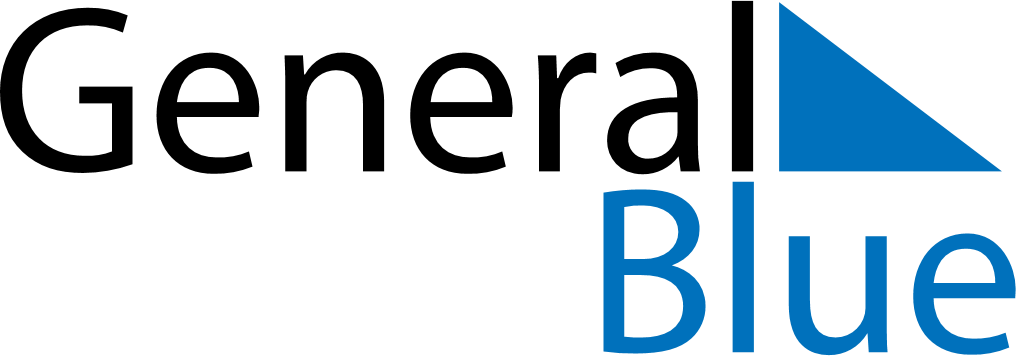 Q3 of 2024United Arab EmiratesQ3 of 2024United Arab EmiratesQ3 of 2024United Arab EmiratesQ3 of 2024United Arab EmiratesQ3 of 2024United Arab EmiratesQ3 of 2024United Arab EmiratesQ3 of 2024United Arab EmiratesJuly 2024July 2024July 2024July 2024July 2024July 2024July 2024July 2024July 2024MondayTuesdayTuesdayWednesdayThursdayFridaySaturdaySunday1223456789910111213141516161718192021222323242526272829303031August 2024August 2024August 2024August 2024August 2024August 2024August 2024August 2024August 2024MondayTuesdayTuesdayWednesdayThursdayFridaySaturdaySunday123456678910111213131415161718192020212223242526272728293031September 2024September 2024September 2024September 2024September 2024September 2024September 2024September 2024September 2024MondayTuesdayTuesdayWednesdayThursdayFridaySaturdaySunday1233456789101011121314151617171819202122232424252627282930Jul 7: Islamic New YearSep 15: Birthday of Muhammad (Mawlid)